Quiz  o  naszej  szkole i  o  PoddębicachDobierz właściwy podpis do zdjęcia.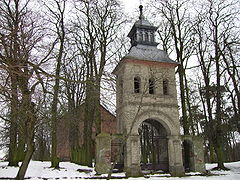 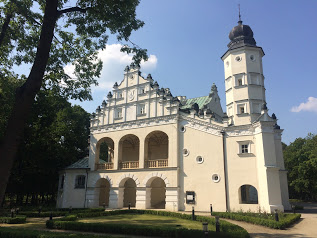 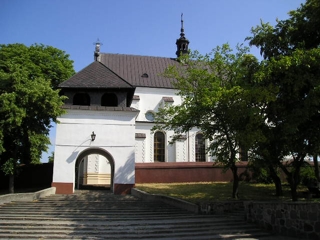 Na  którym zdjęciu z dawnych lat widać kościół św. Katarzyny w Poddębicach? Pokoloruj  ramkę  z  tym  zdjęciem  na  żółto.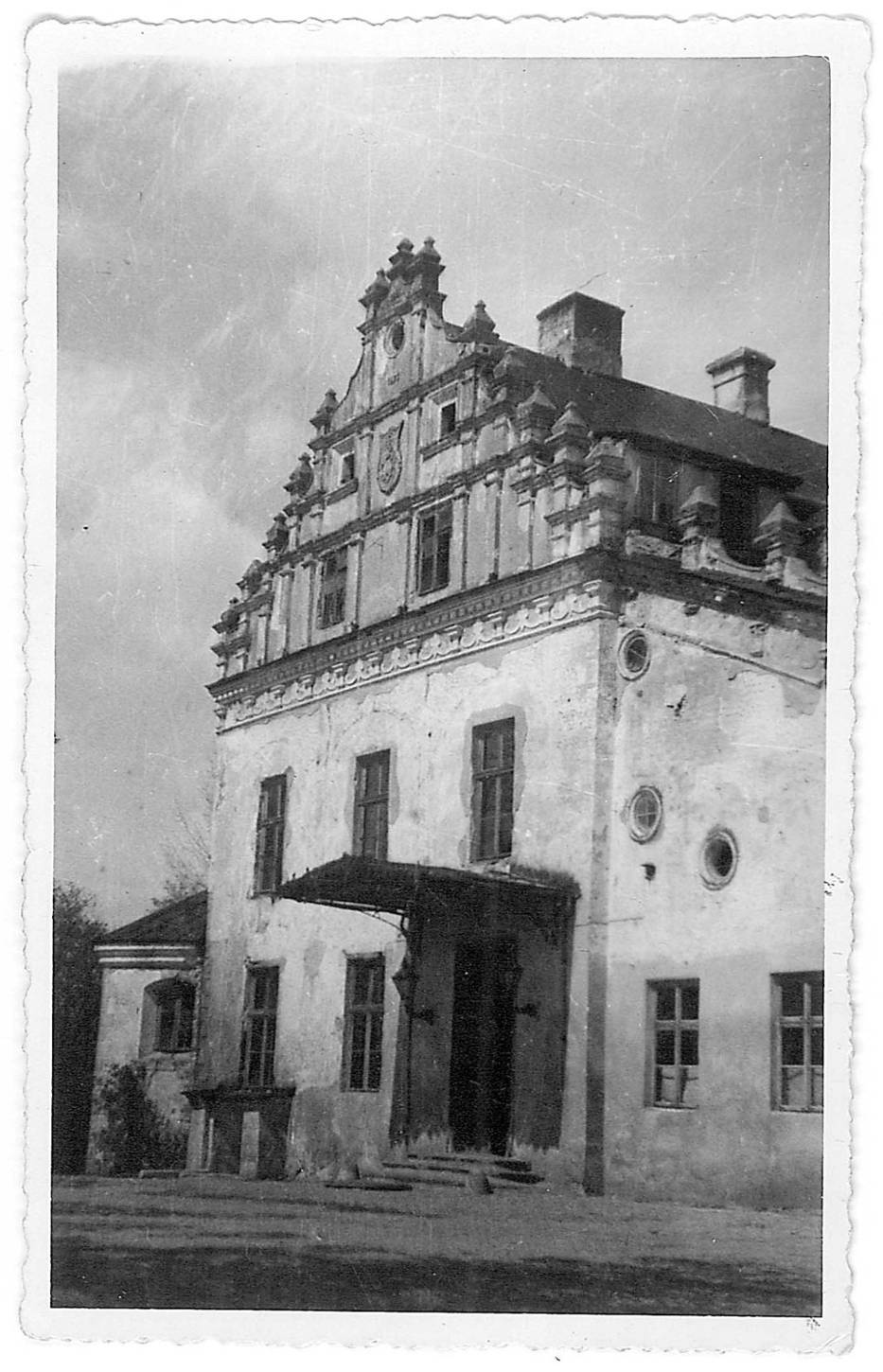 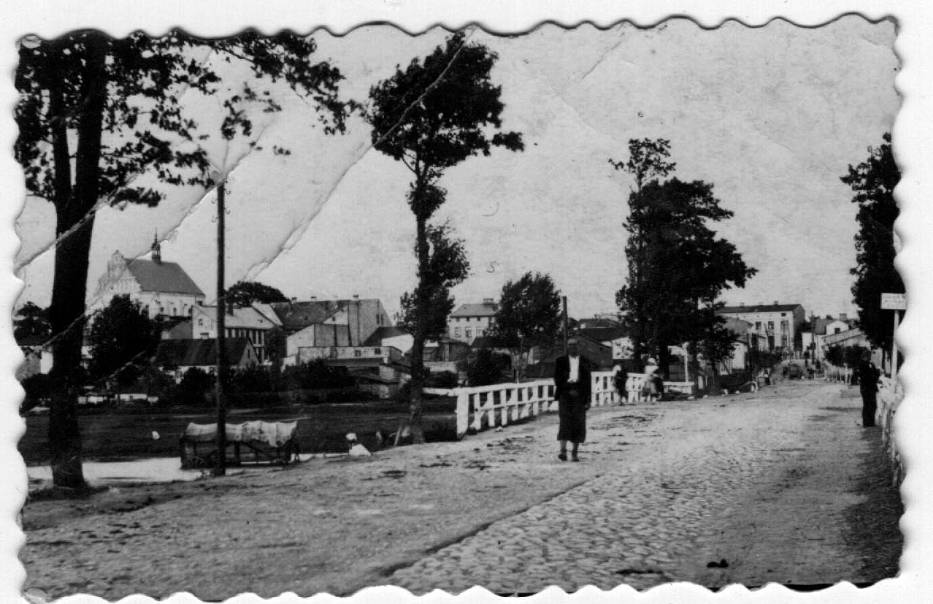 Co  widać  na  tych  zdjęciach? Połącz podpisy z odpowiednimi zdjęciami.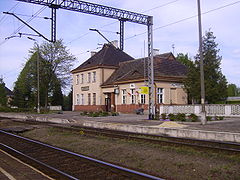 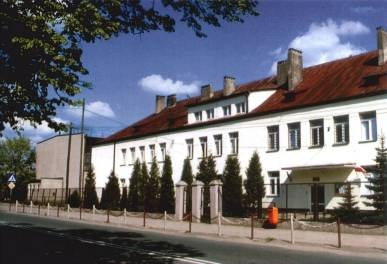 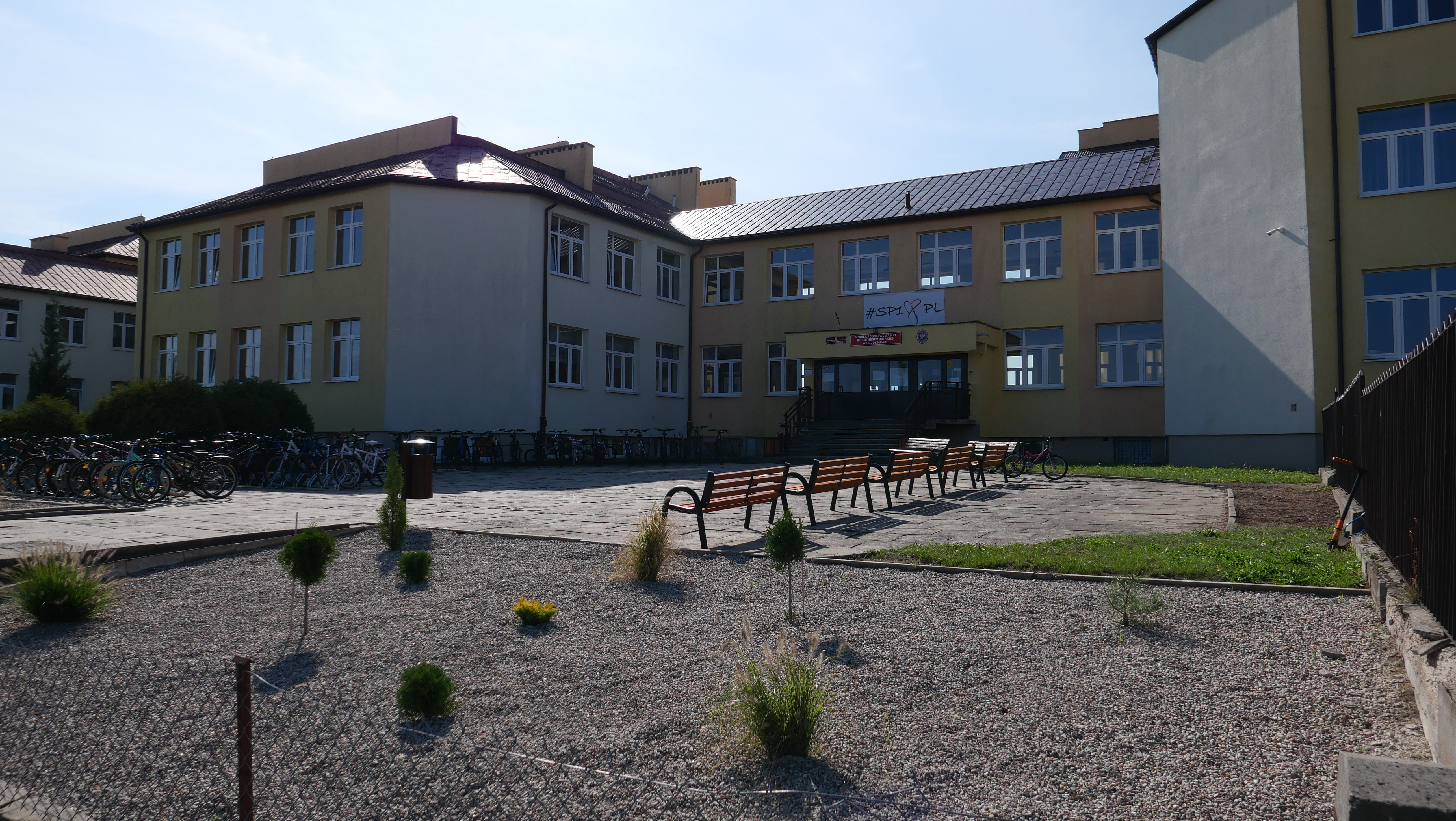 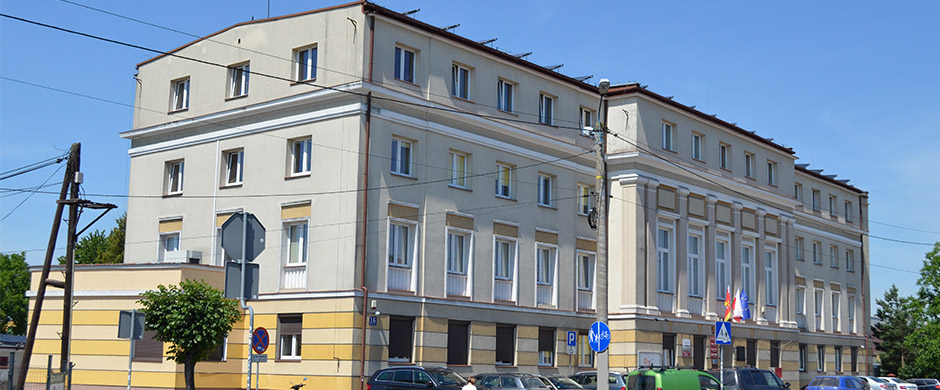 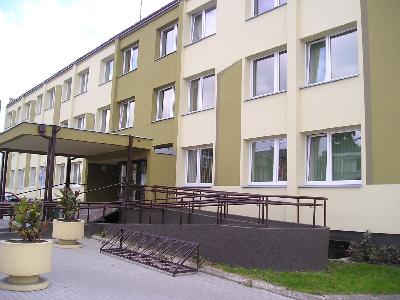 Który z tych herbów jest herbem Poddębic ?  Pomaluj kółko  przy wybranej odpowiedzi.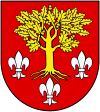 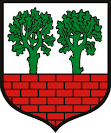 Podkreśl  właściwe  odpowiedzi  na  pytania:       Ile  gmin  wchodzi  w  skład powiatu poddębickiego?4                                b) 5                            c) 6Kto jest burmistrzem Poddębic?R. Bachera               b) P. Sęczkowski     c) P. PolakKto jest starostą powiatu poddębickiego?M. Komajda             b) P. Polak                c) P. Majer        Jakie drzewa są w herbie Poddębic?2 lipy                         b) 2 dęby                    c) 1 dąb     Ile  dębów  jest w herbie powiatu poddębickiego?Jest 1 dąb.                 b) Są  2 dęby.               c) Jest 6 dębów.Jak nazywa się  rzeka  przepływająca przez Poddębice?Odra                            b) Warta                           c) NerPrzy  jakiej  ulicy  mieści  się  nasza szkoła podstawowa? ul. Łęczyckiej                b) ul. Polnej                       c) ul. A. Mickiewicza Jakie hasło widnieje na sztandarze naszej szkoły?Nauka, Honor, Ojczyzna     Nauka, Pamięć, Ojczyzna Nauka, Wychowanie, Pamięć                                                                                                                                               Jak  zginął jeden z patronów  naszej  szkoły – podporucznik Teodor Jan Kawecki?                                                                                                                                                                a) Został zamordowany w Katyniu.                                                                                                  b) Zginął w Alpach podczas tajnej operacji                                                                                      c) Zginął w locie bojowym.   Z  jakiej  miejscowości  pochodził podporucznik Leon Wilmański?Z  UniejowaZ PoddębicZ Bałdrzychowa W którym  roku pułkownik Jerzy Stanisław Mencel został Honorowym Obywatelem Poddębic?W  2003 r.W  2004 r.W  2005 r.W  2012 r. Kiedy nadano naszej szkole imię Lotników Polskich?W  2003 r.W  2004 r. W 2005 r.W  2012 r.